Lions piiri 107-O ry piirihallitus 1/2022–2023 pöytäkirja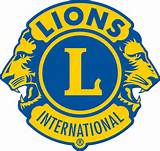 Lions 107-O distriktsstyrelsen 1/2021–2022 protokollAika / Tidpunkt	6.8.2022 klo 10.00 – 12.00Paikka / Plats	Ravintola Juthbacka, Uusikaarlepyy	Restaurang Juthbacka, Nykarleby1 § Kokouksen avaus / Mötets öppnande Piirikuvernööri Michael Kronlund avasi kokouksen toivottaen läsnäolijat tervetulleiksi. Distriktsguvernör Michael Kronlund öppnade mötet och önskade de närvarande välkomna. 2 § Todetaan läsnäolijat / Konstaterande av närvarande Äänivaltaiset jäsenet / Medlemmar med rösträtt:	Michael Kronlund	DG	Riitta Ojantakanen	1.VDG	  ei paikalla/ej på plats		 	Jaana Siermala	2.VDG, GLT 	Helinä Marjamaa	IPDG 	Pekka Siekkinen	CS	Kerttu Illikainen	CT 	  ei paikalla/ej på plats		Torolf Höglund	GST	  ei paikalla/ej på plats	Tor-Erik Backström	GMT  	Matti Välikangas	LCIF	  ei paikalla/ej på plats	Rauno Ojantakanen	Lions Quest	  ei paikalla/ej på plats	Mikael Saarukka	ZC I.1 	Kimmo Kalliokoski	ZC I.2	  ei paikalla/ej på plats	Stefan Ståhlberg 	ZC I.3	Jari Myllymäki 	ZC II.1	  ei paikalla/ej på plats	Matias Kinnunen 	ZC II.2	  ei paikalla/ej på plats	Tapio Hillilä 		ZC II.3	Aura Hasanen 	ZC III.1	  ei paikalla/ej på plats	Arja Qvist 		ZC III.2	  ei paikalla/ej på platsPuhe- ja läsnäolo-oikeus / Tal- och närvarorätt:Rolf Björkskog                    Pohjanmaan Leijona / Österbottens Lion; ei paikalla		Matti Kojo		ARS; ei paikalla	Gurli Dumell		ARS jäsen / medlem, opaslion / guidlion	Ralf Hästbacka	GST jäsen / medlem	Heikki Hemmilä	nuorisovaihto / ungdomsutbyte	Aura Hasanen	rauhanjuliste / fredsaffisch, opaslion / guidlion; ei paikalla	Leena Borèn		Leo	Jarl Dahlbacka	liikunta / motionMuut läsnäolijat (puoliso, leo) / Andra närvarande (partners, leo)	Jukka Borén	Gerd Hästbacka	Reijo Partanen3 § Kokouksen laillisuus ja päätösvaltaisuus / Mötets laglighet och beslutförhet Kokouskutsu on lähetetty / Kallelsen till mötet har skickats 15.7.2022.		Päätösvaltaisuus / BeslutsförhetLIONS-PIIRI 107-O RY SÄÄNNÖT § 5: Piirihallitus on päätösvaltainen, kun vähintään puolet sen äänivaltaisista 	jäsenistä ja piirikuvernööri tai jompikumpi varapiirikuvernööreistä on läsnä.LIONS-DISTRIKT 107-O RF:S STADGAR § 5: Distriktsstyrelsen är beslutsför när minst hälften av de röstberättigade medlemmarna och distriktsguvernören eller någondera av vice distriktsguvernörerna är närvarande. Päätös / Beslut:Paikalla 8/18 äänivaltaista jäsentä, päätettiin, että kokous on päätösvaltainen8/18 röstberättigade medlemmar på plats, beslutsförhet konstateras.4 § Kokouksen järjestäytyminen / Organiseringen av mötet Piirin sääntöjen mukaan kokouksen puheenjohtajana toimii piirikuvernööri ja sihteerinä piirisihteeri. Pöytäkirjantarkastajiksi valitaan kaksi henkilöä, jotka toimivat myös ääntenlaskijoina.Enligt stadgarna fungerar distriktsguvernören som ordförande och distriktssekreteraren som sekreterare. Två personer väljs till protokolljusterare, dessa fungerar även som rösträknare.Päätös / Beslut:Pöytäkirjantarkastajiksi valitaan Helinä Marjamaa ja Jaana Siermala.Till protokolljusterare väljs Helinä Marjamaa och Jaana Siermala.5 § Työjärjestyksen hyväksyminen / Godkännande av föredragningslistanPäätös / Beslut: Hyväksyttiin / Godkändes 6 § DG:n ja 1 & 2 VDG:n raportit / Rapporter från DG och 1 & 2 VDGPäätös / Beslut: Todetaan raportit / Rapporterna konstateras.7 § Lohkonpuheenjohtajien raportit / Zonordförandens rapporterPäätös / Beslut: Todetaan raportit / Rapporterna konstateras.8 § Toimialojen ja työryhmien raportit / Verksamhetsområdens och arbetsutskottens rapporter Päätös / Beslut: Todetaan raportit / Rapporterna konstateras.9 § Rahastonhoitajan raportti / Kassörens rapport Päätös / Beslut: Todetaan raportti / Rapporten konstateras.10 § Aktiviteetit / Aktiviteter. Päätös / Beslut: Ei erityisiä aktiviteetteja käynnissä / Inga speciella aktiviteter på gång11 § Muut asiat / Övriga ärenden	Syksyn ensimmäiset aluefoorumit järjestetään seuraavasti:	Höstens första regionforum ordnas enligt följande:	     03.09.2022 I-alue/I-region Uusikaarlepyy/Nykarleby	     17.09.2022 III-alue/III-region Ylivieska	     21.09.2022 II-alue/II region Kokkola/KarlebyKoulutus, raportointi ja strategiatyö tärkeitä käsiteltäviä asioita. Myöskin lohkonpuheenjohtajat kutsutaan tilaisuuteen.Utbildning, rapportering och strategiarbete skall genomgås. Även zonordföranden kallas till tillställningen.	Päätös / Beslut: Päivämäärät ja tilaisuuden sisältö todettiin		       Datumen och innehållet konstaterades12 § Ilmoitusasiat / Anmälningsärenden        Avoin keskustelu liiton koulutusavustuksesta        Öppen diskussion angående förbundets utbildningsunderstöd        Heikki Hemmilä lyhyt informaatio kansainvälisestä vuosikokouksesta        Heikki Hemmilä kort information från internationella årsmötet13 § Kokouksen päättäminen / Mötet avslutas          Piirikuvernööri pååtti kokouksen klo 12.00        Distriktsguvernören avslutade mötet kl. 12.00Michael Kronlund			Pekka Siekkinenpiirikuvernööri			piirisihteeridistriktsguvernör			distriktssekreterarePöytäkirjantarkastajat 			Protokolljusterare	
Helinä Marjamaa			Jaana Siermala